Down At The Twist And ShoutMary Chapin Carpenter 1991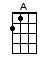 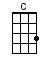 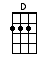 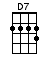 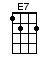 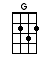 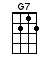 INSTRUMENTAL INTRO:  / 1 2 / 1 2 /[C] Out in the middle of a [C] big dance [D7] floorWhen I [G] hear that fiddle, wanna [G] beg for moreWanna [D] dance to a band from a-[D]Lou'sian' tonight [G] / [G] /CHORUS:[C] Saturday night and the moon is outI wanna [G] head on over to the Twist and ShoutFind a [D] two-step partner and a Cajun beatWhen it [G] lifts me up, I'm gonna [G7] find my feet[C] Out in the middle of a big dance [D7] floorWhen I [G] hear that fiddle, wanna beg for moreWanna [D] dance to a band from a-Lou'sian' tonight [G] / [G]  And I [D] never have a-wandered down to New Orleans[G] Never have drifted down a bayou streamBut I [D] heard that music on the radioAnd I [G] swore someday I was gonna goDown a-[E7]Highway 10 past LafayetteThere’s a-[A]Baton Rouge and I won't forgetTo [D] send you a card with my regrets'Cause I'm [D] never gonna come back [G] homeCHORUS:[C] Saturday night and the moon is outI wanna [G] head on over to the Twist and ShoutFind a [D] two-step partner and a Cajun beatWhen it [G] lifts me up, I'm gonna [G7] find my feet[C] Out in the middle of a big dance [D7] floorWhen I [G] hear that fiddle, wanna beg for moreWanna [D] dance to a band from a-Lou'sian' tonight [G] / [G] hey /INSTRUMENTAL:[C] Out in the middle of a [C] big dance [D7] floorWhen I [G] hear that fiddle, wanna [G] beg for moreWanna [D] dance to a band from a-[D]Lou'sian' tonight [G] / [G]They got a [D] alligator stew and a crawfish pieA [G] gulf storm blowin’ into town tonight[D] Livin’ on the delta it’s quite a showThey got [G] hurricane parties every time it blowsBut [E7] here up north, it's a cold, cold rainAnd there [A] ain't no cure for my blues todayEx-[D]cept when the paper says BeausoleilIs a-[D]comin’ into town, baby [G] let's go downCHORUS:It’s a [C] Saturday night and the moon is outI wanna [G] head on over to the Twist and ShoutFind a [D] two-step partner and a Cajun beatWhen it [G] lifts me up, I'm gonna [G7] find my feet[C] Out in the middle of a big dance [D7] floorWhen I [G] hear that fiddle, wanna beg for moreWanna [D] dance to a band from a-Lou'sian' tonight [G] / [G] /INSTRUMENTAL:[C] Out in the middle of a [C] big dance [D7] floorWhen I [G] hear that fiddle, wanna [G] beg for moreWanna [D] dance to a band from a-[D]Lou'sian' tonight [G] / [G]Bring your [D] mama, bring your papa, bring your sister tooThey got [G] lots of music, and lots of roomWhen they [D] play you a waltz from a-1910You're [G] gonna feel a little bit young againWell you [E7] learn to dance with your rock and rollYou [A] learn to swing with a do-si-doBut you [D] learn to love at the fais-dodoWhen you [D] hear a little Jolie [G] BlonCHORUS:[C] Saturday night and the moon is outI wanna [G] head on over to the Twist and ShoutFind a [D] two-step partner and a Cajun beatWhen it [G] lifts me up, I'm gonna [G7] find my feet[C] Out in the middle of a big dance [D7] floorWhen I [G] hear that fiddle, wanna beg for moreWanna [D] dance to a band from a-Lou'sian' tonight [G] / [G] /INSTRUMENTAL:[C] Out in the middle of a [C] big dance [D7] floorWhen I [G] hear that fiddle, wanna [G] beg for moreWanna [D] dance to a band from a-[D]Lou'sian' tonight [G] / [G]www.bytownukulele.ca